Répondre par vrai ou faux a chacune des propositions suivantes :1- le nombre 74124 est divisible par 122- les deux nombres 108 et 45 sont premiers entre eux3- deux angles correspondants formés par deux droites coupés par une sécante Sont égaux4- l'arrondi au dixième du nombre 1,547 est 1.65- si a est un entier pair et b un entier impair alors a et b sont premiers entre eux         1/ L’inverse de  est  ………………      2/ La valeur approchée par excès de    à 101 prés    est  1,1…………… ABC est un triangle isocèle en A tel que BAC=80 et [AX) est la bissectrice extérieur de A.1) Calculer les angles ABC et YAC et YAX.2) Les droites (AX) et (BC) sont-elles parallèles ?justifier la réponse.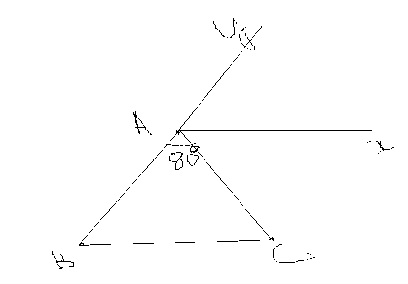 1- Déterminer PGCD 36,14  par :a) La méthode de décomposition en facteurs premiers.b) L’algorithme d’Euclidec) Rendre la fraction  irréductible - Dans chaque cas déterminer le(s) valeur(s) de n pour quea) 2  	;	b)n2513649656 est divisible par 4L’arrondi au centième de 125,47863 est 125,48